REPÚBLICA FEDERATIVA DO BRASILMINISTÉRIO DA EDUCAÇÃOCENTRO FEDERAL DE EDUCAÇÃO TECNOLÓGICA DE MINAS GERAISThe General-Director of the Centro Federal de Educação Tecnológica de Minas Gerais, in the exercise of his attributions and with a view to completing the [nome do curso] course, on [data], gives the title ofBachelor degree in [nome do curso]to [nome do aluno]Brazilian nationality, born in [cidade], State of Minas Gerais, born on [data], identity card No. XXXXXX and grants him this diploma, so that he can use all rights and legal prerogatives.Belo Horizonte, [data].[nome do assinante][título do assinante][nome do assinante][título do assinante][nome do assinante]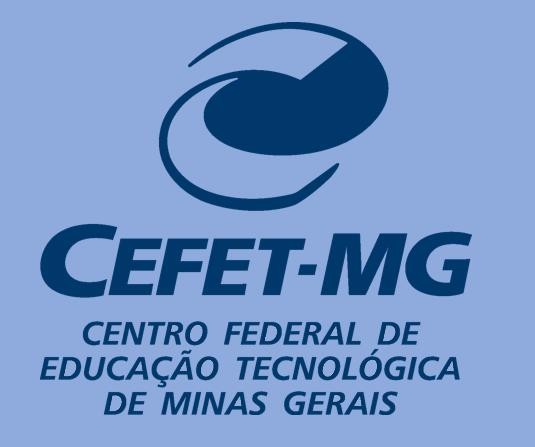 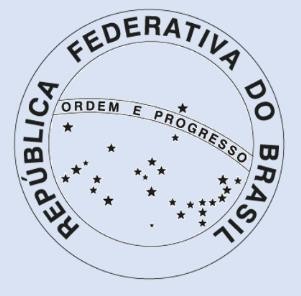 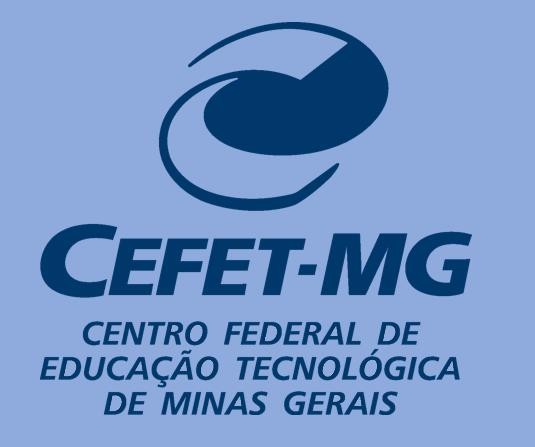 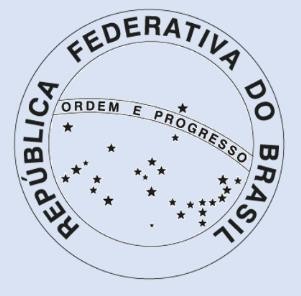 [título do assinante][nome do aluno]Graduate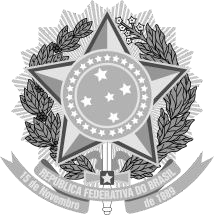 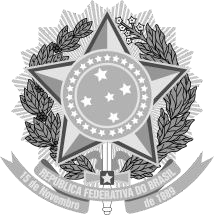 Verify the authenticity of this diploma by accessing http://sig.cefetmg.br/sigaa/documentos/ and  informing the registration number, issue date and the verification code: Verification code.